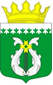 РОССИЙСКАЯ ФЕДЕРАЦИЯ РЕСПУБЛИКА КАРЕЛИЯ СОВЕТ СУОЯРВСКОГО МУНИЦИПАЛЬНОГО ОКРУГА IХ сессия                                                                                          I созывРЕШЕНИЕ21.02. 2023 г.                                                                                             № 121	Об утверждении промежуточного ликвидационного балансамуниципального учреждения Совет депутатов муниципального образования «Суоярвский район»В соответствии с частью 2 статьи 63 Гражданского кодекса Российской Федерации, частью 3 статьи 20 Федерального закона от 8 августа 2001 г. №129-ФЗ «О государственной регистрации юридических лиц и индивидуальных предпринимателей» и Решением Совета Суоярвского муниципального округа от 22.11.2022 г. № 31 «О ликвидации муниципального учреждения Совет депутатов муниципального образования «Суоярвский район», заслушав информацию Председателя Ликвидационной комиссии Хлопкиной М.С., Совет Суоярвского муниципального округа РЕШИЛ:1. Утвердить промежуточный ликвидационный баланс муниципального учреждения Совет депутатов муниципального образования «Суоярвский район» (Приложение №1).2. Поручить Председателю Ликвидационной комиссии Хлопкиной М.С. уведомить регистрирующий орган об утверждении промежуточного ликвидационного баланса муниципального  учреждения Совет депутатов муниципального образования «Суоярвский район» в установленном порядке.3. Опубликовать настоящее  решение в газете «Суоярвский вестник» и на официальном сайте Суоярвского муниципального округа  в информационно-телекоммуникационной сети «Интернет» по адресу: https://suojarvi.ru.4. Настоящее решение вступает в силу со дня его принятия.Председатель СоветаСуоярвского муниципального округа	  	                        Н.В. ВасенинаГлава Суоярвскогомуниципального округа	                                                       Р.В. Петров